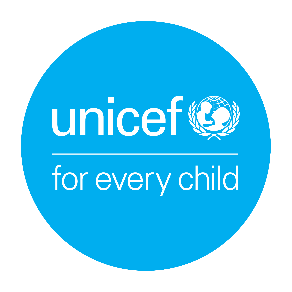 Questa informativa liberatoria è dedicata ai genitori/tutori legali dei bambinɘ/ragazzɘ che desiderano partecipare a questo studio. È necessario leggerla attentamente e firmarla per consentirne la partecipazione.Nota informativa sul progettoSuo/a/ɘ figlio/a/ɘ ha espresso la volontà di partecipare ad un progetto di ricerca sviluppato dal nostro ufficio (UNICEF Innocenti – Ufficio Globale di Ricerca e Previsioni Strategiche) in collaborazione con il Comitato Nazionale Italiano UNICEF.Lo studio ha lo scopo di esplorare le idee e le definizioni di benessere e futuro dei bambini e degli adolescenti. Si propone di rispondere alle seguenti domande di ricerca:In che modo bambinɘ/ragazzɘ definiscono e caratterizzano il loro benessere? Quali sono, secondo loro, gli aspetti positivi e negativi del crescere nel contesto in cui si trovano?In che modo bambinɘ/ragazzɘ visualizzano e immaginano il loro futuro? Quali sono gli scenari positivi e negativi che prevedono?Quali sono le idee dɘ bambinɘ/ragazzɘ sui cambiamenti necessari per migliorare il loro benessere attuale e il loro futuro?Dove, quando e chi svolgerà lo studio?Lo studio "Children's wellbeing(s) and futures" è uno studio internazionale. Nel 2024 sarà realizzato in Italia, Ghana e Sud Africa, con la possibilità di essere esteso ad altri Paesi.In Italia, abbiamo deciso di interagire con bambinɘ/ragazzɘ migranti di prima o seconda generazione, tra i 12 e i 16 anni, che vivono sia in città grandi che in città più piccole. Il motivo di questa scelta è che diversi fattori (genere, etnia, disabilità, ecc.) influenzano la comprensione e la percezione delle persone di ciò che le fa sentire bene nel presente e di come immaginano il loro futuro. Siamo interessati alle opinioni e alle idee di bambinɘ/ragazzɘ con un background migratorio poiché vorremmo sostenere lo sviluppo di politiche che possano rispondere meglio ai loro bisogni e desideri.La prima fase di raccolta dati in Italia si svolgerà tra il 15 e il 24 aprile 2024. Le date, gli orari e i luoghi esatti saranno comunicati dalla scuola o dalla comunità che ɘ bambinɘ/ragazzɘ frequentano.  Come saranno consultati ɘ bambinɘ/ragazzɘ? I partecipanti saranno consultati in piccoli gruppi di 6-8 bambinɘ/ragazzɘ della stessa età e della stessa scuola o comunità. Ogni gruppo incontrerà le ricercatrici due volte, in due giorni diversi, per tre ore ciascuna. Durante le consultazioni, i partecipanti saranno coinvolti in una serie di attività che esploreranno le loro opinioni sul benessere e le loro visioni del futuro. Le ricercatrici non chiederanno ai partecipanti di condividere le proprie esperienze in prima persona, ma piuttosto di condividere le proprie idee utilizzando tecniche proiettive. Al termine del primo incontro, le ricercatrici chiederanno ai bambinɘ/ragazzɘ di accompagnarle in una passeggiata nel quartiere in cui si trova la scuola o dove frequentano le attività pomeridiane. L'obiettivo di questa attività è quello di raccogliere le prospettive, i punti di vista e le idee dei partecipanti su ciò che potrebbe essere migliorato nelle loro comunità e in particolare in quei luoghi che ritengono importanti per la loro vita quotidiana. Durante questo tour a piedi, le ricercatrici si prenderanno cura della sicurezza dei bambinɘ/ragazzɘ. Tuttavia, esse non possono in alcun modo essere ritenute responsabili per comportamenti scorretti dei partecipanti o per qualsiasi incidente, perdita, danno o lesione ai bambinɘ/ragazzɘ o ai loro effetti personali.Come sono stati selezionati i partecipanti? La partecipazione alle consultazioni è volontaria. Alle attività partecipano solo quei bambinɘ/ragazzɘ che desiderano partecipare. La scuola/comunità ha selezionato i partecipanti in base alle indicazioni delle ricercatrici (età, sesso, background migratorio), dopo che essi si sono offerti volontari.I bambinɘ/ragazzɘ possono ritirarsi dallo studio?I partecipanti possono ritirarsi dal progetto di ricerca in qualsiasi momento e senza alcuna conseguenza, durante un focus group o tra il primo e il secondo focus group. Quali possono essere i vantaggi della partecipazione alle consultazioni?I risultati di questo progetto saranno condivisi con i governi e le organizzazioni internazionali e potranno contribuire a sviluppare future risposte politiche e pratiche che tengano conto della diversità delle situazioni e dei bisogni dei bambini e dei giovani rispetto al loro benessere e ai loro desideri, speranze e preoccupazioni per il futuro. I partecipanti faranno sentire la loro voce su argomenti che li interessano e avranno la possibilità di parlare e condividere i loro pensieri in un ambiente non giudicante.  I partecipanti potranno scambiare idee, opinioni ed esperienze con altri bambini e ragazzi sul loro benessere e futuro. Probabilmente si divertiranno, dato che le attività di ricerca includono una passeggiata nel quartiere, disegni e conversazioni.  Quali possono essere i rischi della partecipazione alle consultazioni? Le ricercatrici che faciliteranno le attività hanno una lunga esperienza di ricerca partecipativa con bambinɘ e ragazzɘ appartenenti a contesti diversi, e, per la partecipazione a questo studio di ricerca, non prevedono rischi oltre a quelli vissuti nella vita di tutti i giorni.Ci potrebbe essere qualche rischio in più durante il tour a piedi del quartiere alla fine del primo focus group, considerando che il gruppo non sarà in un ambiente chiuso ma in uno spazio pubblico. Le ricercatrici si assumeranno la responsabilità della sicurezza dɘ bambinɘ e ragazzɘ coinvoltɘ. Tuttavia, i partecipanti dovranno comportarsi bene, rimanendo vicino alle ricercatrici, rispettando i semafori e non facendo nulla che possa mettere in pericolo loro o gli altri.I partecipanti, sebbene si offrano volontari per partecipare alle attività di ricerca, potrebbero tuttavia annoiarsi o infastidirsi per alcuni concetti espressi dalle ricercatrici o dagli altri durante i focus group. Le ricercatrici si prenderanno cura delle esigenze individuali e terranno conto delle emozioni di tutti. Se uno dei partecipanti vorrà ritirarsi dallo studio di ricerca durante un focus group, potrà spostarsi in uno spazio dedicato per svolgere un'attività diversa (disegno, compiti, ecc.). RiservatezzaCiò che ɘ bambinɘ/ragazzɘ diranno nel gruppo rimarrà confidenziale. L'unica eccezione alla riservatezza dei dati avverrà nel caso in cui un partecipante dovesse rivelare di essere a serio rischio di abuso o violenza. In tal caso, in linea con le politiche dell'UNICEF, le ricercatrici dovranno condividere le informazioni con altri al fine di proteggere il partecipante o altri bambini/persone coinvolte. Privacy e diritto d'autoreLe ricercatrici registreranno l’audio di tutte le conversazioni con i partecipanti. La registrazione audio verrà trascritta, resa anonima e poi cancellata dopo la trascrizione. Gli estratti delle trascrizioni che saranno pubblicati non conterranno alcuna informazione identificabile dei partecipanti coinvolti. Tutto il materiale di ricerca inedito sarà accessibile solo ai ricercatori UNICEF Innocenti coinvolti nel progetto.UNICEF Innocenti conserverà le trascrizioni degli audio in conformità alle proprie politiche interne per la protezione dei dati, per un periodo massimo di 36 mesi. Durante il tour a piedi, le ricercatrici scatteranno delle foto, mai raffigurando persone, ma solo oggetti, luoghi e/o paesaggi. Le immagini saranno sottoposte a uno screening etico, per garantire che non vengano condivise informazioni sensibili, e saranno poi pubblicate nel sito web del progetto, nei report e nei vari prodotti digitali per divulgare i risultati della ricerca.  Il materiale creato durante lo studio sarà pubblicato sotto il copyright dell'UNICEF, visualizzato come segue: ©UNICEF.Protezione dei dati personaliTutti i dati personali raccolti nell'ambito del progetto (contatti dei partecipanti e quelli dei loro genitori/tutori legali inclusi nei moduli di consenso) rimarranno presso la scuola/comunità e saranno trattati in maniera sensibile. I moduli di consenso firmati verranno distrutti dopo il completamento del progetto di ricerca.Informazioni di contattoPer qualsiasi ulteriore informazione o quesito, prima o dopo le attività di raccolta dati, si prega di contattare le ricercatrici agli indirizzi e-mail sotto riportati. MODULO DI CONSENSO PER GENITORI/TUTORI LEGALI Tutti i seguenti dati personali saranno conservati in maniera strettamente confidenzialeIl/la sottoscritto/a NOME       ___________________________________ COGNOME       ________________________________________Genitore/tutore legale di (nome del/la/ɘ bambino/a/ɘ - ragazzo/a/ɘ) __________________________________________________________________________ACCONSENTE Alla partecipazione di ............................................................................................................................................................... (nome del/la/ɘ bambino/a/ɘ - ragazzo/a/ɘ)al progetto di ricerca "Children's Well-being(s) and Futures" come descritto nella Nota Informativa allegata al presente modulo.Luogo e data Firma                                                                                                                                                                        ......................................................                                                                                                         ...................................................................................................ACCONSENTEAlla partecipazione di ...................................................................................................................................................................... (nome del/la/ɘ bambino/a/ɘ - ragazzo/a/ɘ) al walking tour al termine del primo focus group, accompagnato/a/ɘ da due ricercatrici dell'UNICEF Innocenti Global Office of Research and Foresight. Luogo e data Firma                                                                                                                                                                        ......................................................                                                                                                          .................................................................................................NOMERUOLOCONTATTIFrancesca ViolaConsulente ricercatricefviola@unicef.orgMaria Rosaria CentroneConsulente ricercatricemcentrone@unicef.org